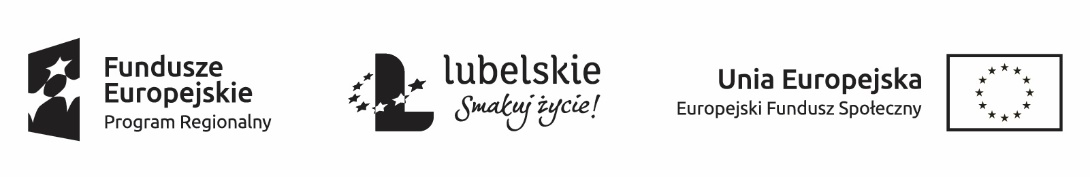 W dniu 21 grudnia 2019 r. Zamawiający udzielił odpowiedzi na pytania zadane przez potencjalnego oferenta:1. Czy zakres oferty powinien obejmować nieodpłatne wykonywanie przeglądów i konserwacji urządzeń klimatyzacyjnych przez okres gwarancji? Gwarancja udzielona przez producenta uzależniona jest od wykonywania odpłatnych przeglądów przez autoryzowany serwis. Praktykuje się dwa rozwiązania. Pierwsza możliwość to Wykonawca w składanej na obecnym etapie ofercie uwzględni cenę przeglądów i konserwacji przez okres proponowanej gwarancji. Druga możliwość to złożenie oferty która nie będzie obejmować ceny przeglądów i konserwacji, natomiast Inwestor będzie zobowiązany podpisać umowę z autoryzowanym serwisem producenta na wykonywanie odpłatnych przeglądów i konserwacji urządzeń w okresie udzielonej gwarancji. Proszę o odpowiedź.Odpowiedź zamawiającego : zakres oferty winien obejmować nieodpłatne wykonywanie przeglądów i konserwację urządzeń klimatyzacyjnych w okresie gwarancji, tj. pierwsze ze wskazanych rozwiązań. 2. Czy do zakresu oferty należy zakrycie bruzd i wykończenie przegród budowlanych po wykuciach (ok. 110mb) wykonanych dla potrzeb prowadzonych instalacji ? Odpowiedź zamawiającego : tak.3. Czy obiekt jest użytkowany?Odpowiedź zamawiającego : nie.Czy wykonanie zadania będzie odbywało się w dzień w godz. pomiędzy 7.00 a 17.00 ?Odpowiedź zamawiającego : tak.4. Czy do zakresu oferty należy wykonanie instalacji elektrycznej zasilającej urządzenia klimatyzacyjne?Odpowiedź zamawiającego : tak.5. Czy do zakresu oferty należy wykonanie instalacji odprowadzenia skroplin od urządzeń klimatyzacyjnych ?Odpowiedź zamawiającego : tak.